تحت رعاية الأستاذ الدكتور/ نادية محمد طه عميد الكليةوالأستاذ الدكتور/ ماجدة عطية جابر وكيل الكلية لشئون التعليم والطلابوالدكتور / محمد علي الدين مدير عام رعاية الشبابوالاستاذ / لبني احمد مدير عام الكلية و تحت إشراف الدكتور / نشوى صابر السيد عطية منسق المؤتمرات الطلابية و بحضور الدكتور/ هدى إبراهيم عبدالفتاحمشاركة طلاب كلية التمريض جامعة الزقازيق فى المؤتمر الطلابى البحثى الثالث لكلية التمريض جامعة حلوان يوم الخميس ٧ ديسمبر٢٠٢٣بعنوان ( نحو مستقبل تمريضى مستدام: تمكين ممرضين الغد فى التعليم و الممارسات و البحث العلمى)وقد شاركت الكلية مشاركة متميزة فى العرض التقديمي العلمي على مستوى كل الجامعات المصرية المشاركة فى المؤتمر للطالب / فارس رضا النصرو الطالبة / أيه أشرف بالفرقة الرابعةو حصلت الكلية على المركز الأول على مستوى جميع الكليات فى الشعر للطالبة/ نهال قدرى فاروق طالبة إمتياز و مشاركة مميزة فى إلقاء الشعرللطالبه/ إلهام تامر محمدى بالفرقة الثانيةكما شارك فى المعلومات العامه الطالبة / هاجر أحمد إبراهيم بالفرقة الثالثةو الطالب/ أحمد سيف النصر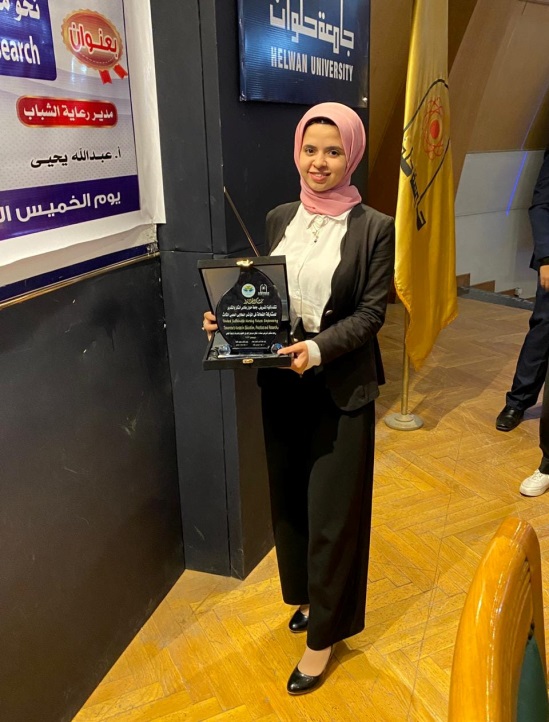 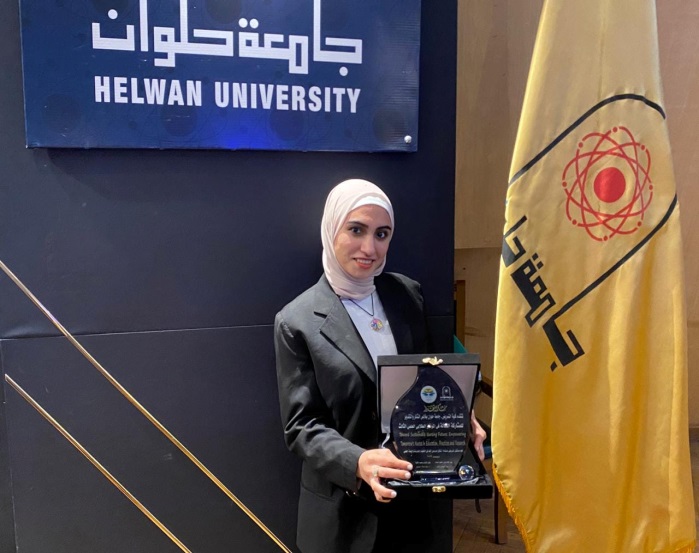 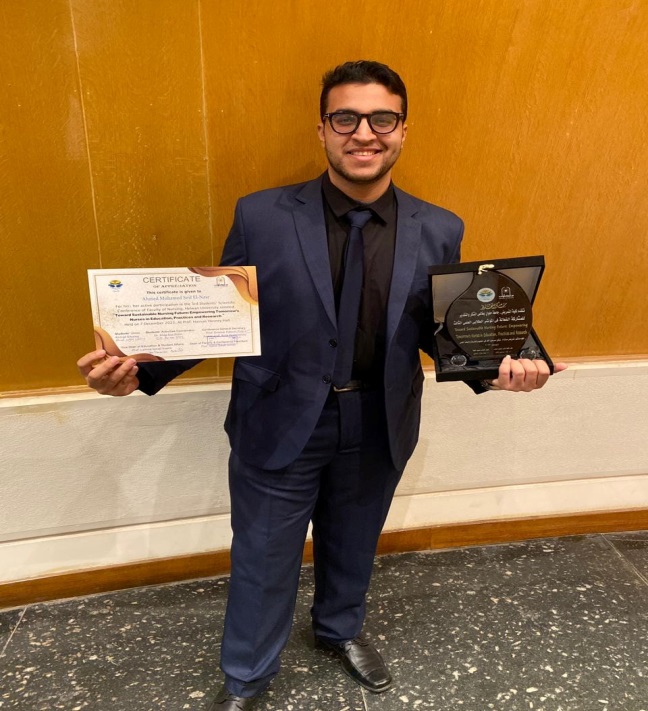 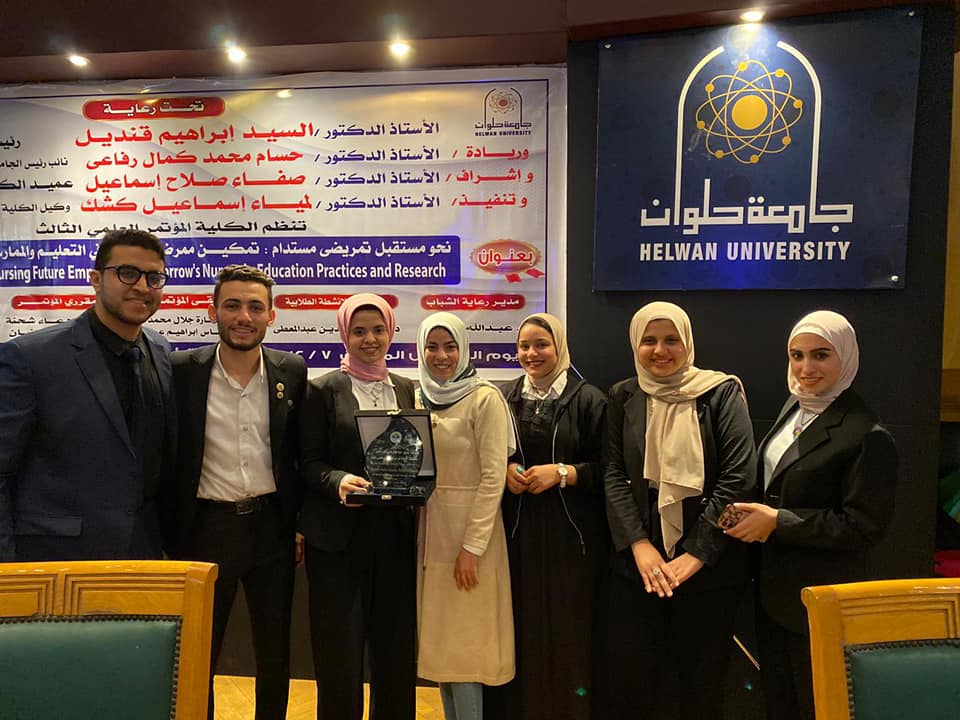 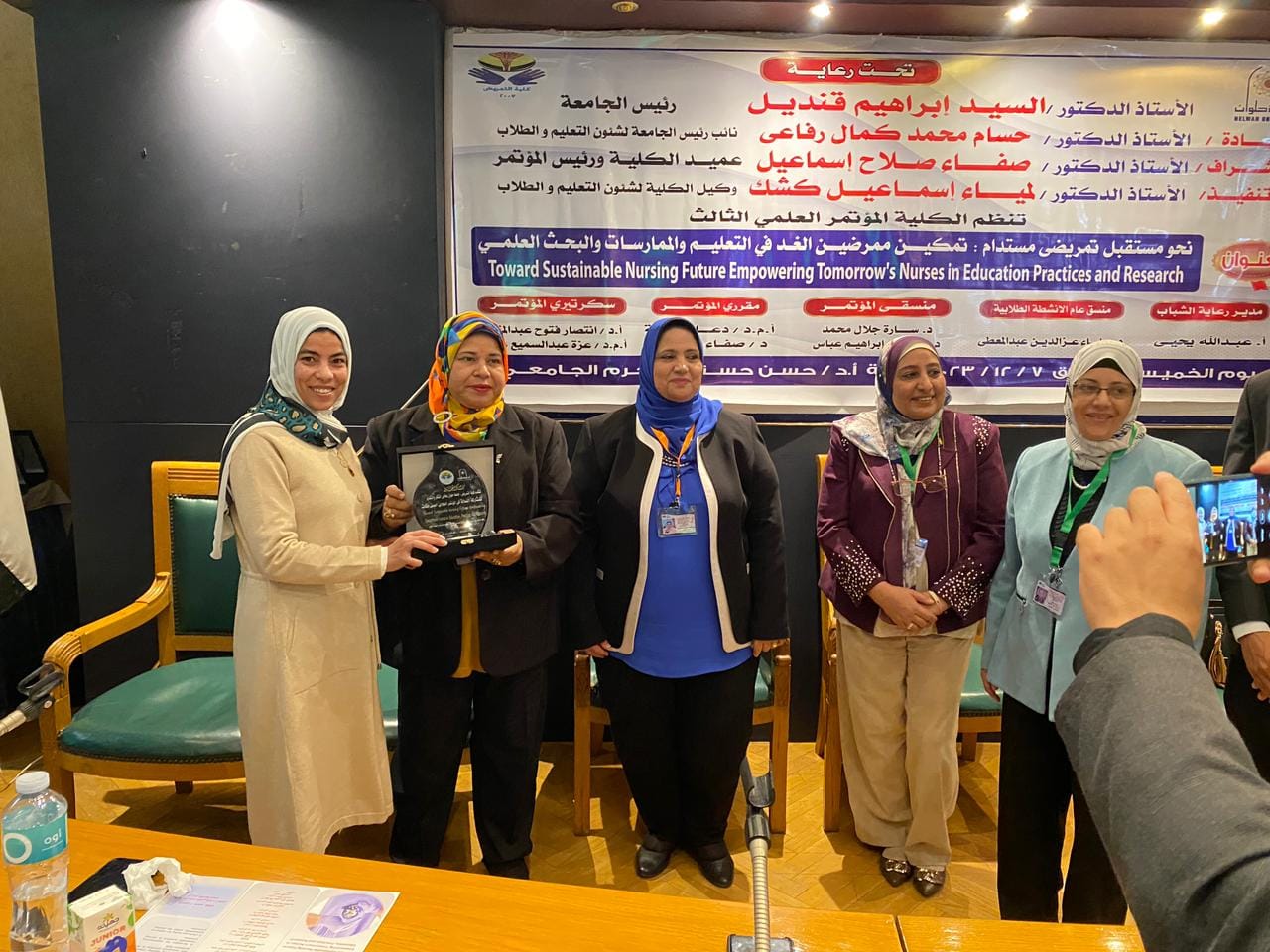 